Temario Quintos Básicos – Inglés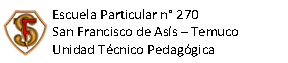 Temario Quintos Básicos – InglésContenidos a considerarContenidos a considerarSugerencias de estudioUso básico del verbo to beDescripción de menús, vocabulario técnico de recetas, comidas típicas y aspectos básicos pirámide alimenticia.Uso de vocabulario sobre ropa y climas en contextoUso pronombres personales para reemplazar el sujeto de la oración.Reading (lecturas)Uso básico del verbo to beDescripción de menús, vocabulario técnico de recetas, comidas típicas y aspectos básicos pirámide alimenticia.Uso de vocabulario sobre ropa y climas en contextoUso pronombres personales para reemplazar el sujeto de la oración.Reading (lecturas)Texto del Estudiante Unidad 3Guías de EstudioTrabajo en clase. Tipos de preguntasNúmero de Preguntas Número de Preguntas Uso aplicado de reglas gramaticales5050Contenidos a considerarContenidos a considerarSugerencias de estudioUso básico del verbo to beDescripción de menús, vocabulario técnico de recetas, comidas típicas y aspectos básicos pirámide alimenticia.Uso de vocabulario sobre ropa y climas en contextoUso pronombres personales para reemplazar el sujeto de la oración.Reading (lecturas)Uso básico del verbo to beDescripción de menús, vocabulario técnico de recetas, comidas típicas y aspectos básicos pirámide alimenticia.Uso de vocabulario sobre ropa y climas en contextoUso pronombres personales para reemplazar el sujeto de la oración.Reading (lecturas)Texto del Estudiante Unidad 3Guías de EstudioTrabajo en clase. Tipos de preguntasNúmero de Preguntas Número de Preguntas Uso aplicado de reglas gramaticales5050